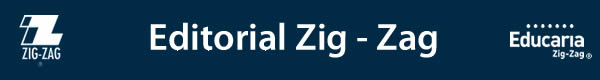 Novedades HeliastaCaperucita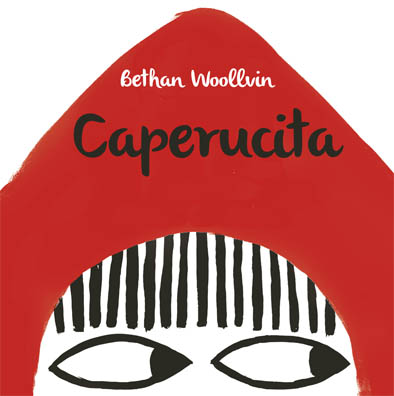 Texto e ilustración: Bethan WoollvinPáginas: 32Formato: 25,5 x 25,5 cmCód. interno: 26082ISBN: 9788494795145Precio: $14.538+ IVAUna historia misteriosa y audazmente original. Caperucita roja se encuentra en el medio del bosque con un lobo hambriento. El lobo tiene un plan. Pero también lo tiene la pequeña niña. Llenas de ingenio y encanto, las ilustraciones de Bethan Woollvin ofrecen una nueva interpretación de esta clásica historia. Hansel y Gretel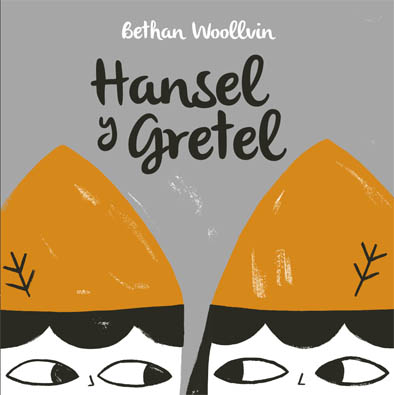 Texto e ilustración: Bethan WoollvinPáginas: 32Formato: 25,5 x 25,5 cmCód. interno: 26083ISBN: 9788494795176Precio: $14.538+ IVAUno de los cuentos de hadas más tradicionales con un giro brillantemente divertido, impreso en vibrantes tintas Pantone. Los traviesos Hansel y Gretel saquean la casa de pan de jengibre de la bruja Willow, y hacen estragos en sus hechizos, provocando un desorden tras sus pasos. ¿Podrá Willow poner fin al caos?La bella durmiente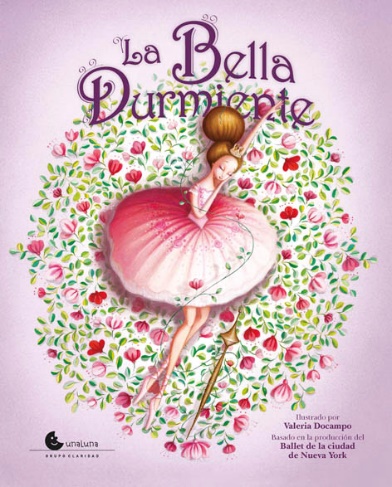 Texto e ilustración: Bethan WoollvinPáginas: 40Formato: 22 x 29 cmsCód. interno: 26084ISBN: 9788494795183Precio: $14.538+ IVAEste libro ilustrado sigue la trama, la coreografía, el vestuario y los decorados de la producción de La bella durmiente del New York City Ballet. Con ilustraciones creadas por Valeria Docampo, esta edición permite introducir a los más pequeños en el mundo del ballet.